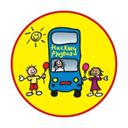 Hackney Playbus Referral FormHackney Playbus is a local charity aimed at supporting vulnerable families in and around Hackney. Our programme encourages healthy bonds between parents and child, positive parenting, helps to reduce social isolation, build community cohesion and supports parents to engage with public services.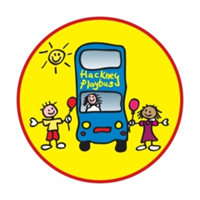 In-keeping with the requirements of the Data Protection Act 1998 Hackney Playbus adheres to legislation ensuring all personal data is collected with consent, whilst also being stored and handled securely. Please return the form to:Vanessa KirkpatrickHackney Playbus Referral Pathway Manager, 8-9 Kingsmead Way, London, E9 5QG Email: vanessa@hackneyplaybus.org, Office: 0208 510 3335Name: DOB: Address: Telephone Number:Email:NHS Number: (if known)DOB of all Children:                                             Gender of Children:DOB of all Children:                                             Gender of Children:Is the family aware the referral is being made?Is the family aware the referral is being made?Does the family give their consent to be contacted?Does the family give their consent to be contacted?Referral Agency: Contact Name and Job Title: Contact Details: Date of Referral:How did you hear about the project:How did you hear about the project:Why is this referral being made?:Why is this referral being made?:Is it safe to leave a message on an machine or a text message:  Yes/NoIs it safe to leave a message on an machine or a text message:  Yes/NoAny Safeguarding concerns or potential risk to service user or group members engaging with service:Any Safeguarding concerns or potential risk to service user or group members engaging with service:Has a risk assessment been Carried out?If yes, please provide a copy.Has a risk assessment been Carried out?If yes, please provide a copy.Are other professionals/services currently involved with family:Yes/NoContact name and details:Are other professionals/services currently involved with family:Yes/NoContact name and details:Any additional information:Are you aware if the parents or children have HIV:  Yes / NoAny additional information:Are you aware if the parents or children have HIV:  Yes / NoAsian or Asian British – PakistaniMixed White and Black CaribbeanAsian or Asian British – BangladeshiMixed White and AsianAny other Asian backgroundAny other mixed backgroundBlack or Black British – AfricanSomaliBlack or Black British – CaribbeanTurkish/KurdishAny other Black backgroundVietnameseChineseWhite BritishJewish OrthodoxAustralasian Mixed White and Black AfricanAny other White background